SORTIE EN TOITURE DESIGN XL66014152 - 66014154Renson Ventilation, IZ 2 Vijverdam, Maalbeekstraat 10, 8790 Waregem – BelgiqueTel. +32 (0)56 62 71 11, fax. +32 (0)56 60 28 51, info@renson.be www.renson.eugeneralLa sortie en toiture design de Renson a été conçue pour une évacuation optimale de l’air d’extraction de la ventilation par le toit. La sortie en toiture est caractérisée par sa technicité supérieure et sa forme esthétique. Sa forme unique permet une résistance à l’air minimale, ce qui favorise le bon fonctionnement du système de ventilation. Elle s’intègre esthétiquement à votre toiture et convient pour tous les styles, du classique, moderne au ardoises. On a fait le choix de remplacer la traditionnelle plaque en plomb par un autre matériau pour installer la sortie en toiture. Celle-ci est montée sur une tuile universelle ou une tuile ardoise en polypropylène de haute qualité. Le Flex est encastré avec une plaque souple et solide en silicone, sans plomb. La sortie en toiture de Renson a été spécialement conçue pour garantir un fonctionnement correct des systèmes de ventilation de Renson.caracteristiques du produitFaible perte de charge : – Évacuation: 10 Pa sous 404 m³/h - 20 Pa sous 584 m³/h – Extraction: 10 Pa sous 334 m³/h - 20 Pa sous 467 m³/h Diamètre de raccordement 180/200 mm Matériau : polypropylène – Résistant au climat et aux chocs – Recyclable – Supporte des températures constantes entre -30 °C jusque 80 °C – Résistant aux UV Encastrement avec la tuile universelle – Matériau remplaçant le plomb – Plusieurs angles d’inclinaison possibles – Compatible avec la plupart des types de tuiles Forme esthétique Évacuation parallèle à la toiture (moins de dépôt de salissures) Grille amovible pour nettoyage éventuel Dimensions : – Sortie en toiture : 369 x 301 x 456 mm (L x larg. x H) – Tuile universelle : 532 x 400 mm (L x Larg.)COURBEs PERTE DE CHARGE (évacuation)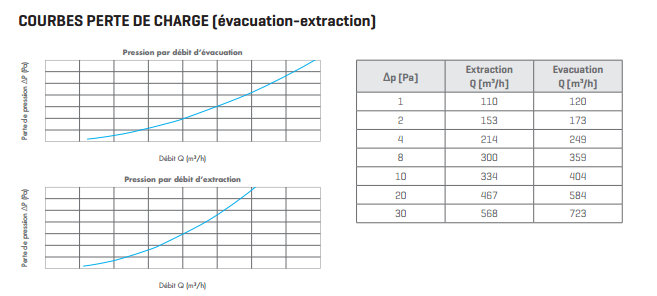 